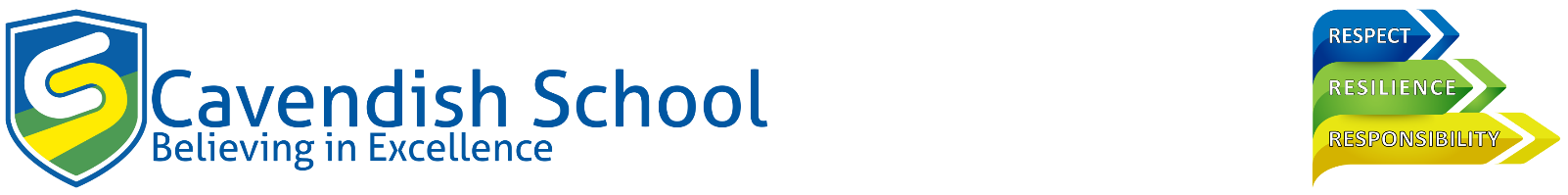 Cavendish School  Job Profile Job Title:		TeacherAccountable to:	Head of Key Stage/Curriculum Leader/Head of Faculty (delete as        appropriate)Accountable for:	Progress of pupils within their classesVision:	To take responsibility for teaching in assigned curriculum areas and be accountable for the learning progress made by pupils.   The accountabilities below apply equally to classes and the relevant tutor group.  Overview:Be consistent in the delivery of all the School’s policies and practiceSupport the ( as accountable to, above )to secure high quality learning and raise standardsSecondary phase only-Support the Progress Leader to secure a high quality learning experience in tutor timeSet high expectations for all pupils through aspirational target settingBe a role model for pupils through personal presentation and professional conductPerform particular duties in accordance with directions by the Headteacher to ensure pupil safetyMaintain confidentiality inside and outside the SchoolModel a determination to succeed and a positive attitude to your work. You will endeavour to instill these attitudes in colleagues and pupilsWork in accordance with current Health and Safety requirements: Governing Body, DfE and Government policiesKeep a high profile around the School, taking command of areas at change of lessons and being visible and proactiveTake responsibility and be accountable for pupil attainment and achievement, by tracking pupil progress and supporting individual pupils’ learning needsLearningManage pupil learning through effective planning and delivery in accordance with the School policies and curricular schemes of work Use assessment data to plan next step learning and overcome individual barriers to learningArrive in class before the start of the lesson, and begin and end lessons on timeWork within the Assessment for Learning strategy, using clear and precise learning objectives and defining criteria for success for each lessonEnsure that AfL strategies are used effectively to support learning and progressEnsure seating plans are in place for each classTake a register every lesson, paying due regard to legal responsibilitiesUse a variety of methods and approaches (including differentiation) to match curricular objectives and the range of pupil needs, and ensuring that all pupils can access the learningEnsure appropriate stretch and challenge for all pupils in all lessons Ensure variety and pace in all lessonsEnsure your teaching:Main scale- Promotes good progress and outcomes by pupils which will be evidenced by proportions of pupils making and exceeding expected progress at or above national figures. Upper pay Spine- Promotes good progress and outcomes by pupils which will be evidenced by "each different starting point, the proportions of pupils making and exceeding expected progress in are high compared with national figures" Monitor pupil progress, keeping pupil records that include assessment outcomes and targets set at regular intervalsSet independent learning tasks regularly, (in accordance with the School learning policy)Mark and assess pupils’ work according to School policyUse ‘gained time’ by revising teaching, learning and curriculum materials in readiness for new academic yearParticipate in collaborative planning sessionsProvide additional pupil support or any activity directed by the Headteacher/Head of FacultyContribute to School policy on cross curricular: language, literacy, numeracy and ICT strategiesExperienceEnsure all pupils engage in learning and maximize their potentialEnsure that your role as personal tutor supports the pupils and encourages them to take part in wider school experiencesBe involved in enrichment activities such as making a contribution to after-school clubs and visitsInnovation and New TechnologiesKeep up-to-date with research and developments in pedagogy Keep up-to-date with technological change and the use of technology to enhance delivery and pupil access Implement the use of new technologies that enhances teaching and learningSupportContribute to the safeguarding and promotion of the welfare and personal care of children and young peopleUse positive management of behaviour in an environment of mutual respect that allows pupils to feel safe and secure and promotes their self-esteemAdhere consistently to the School policy on ‘behaviour for learning Work with specialist staff (including prior discussion and joint planning) in order to benefit from their specialist knowledge and to maximize their effectiveness within lessons.  Lesson plans to be given to LSAs in advance of lessonsBe familiar with and implement the relevant requirements of the current SEN code of Practice Monitor closely data such as attendance, punctuality, behaviour and progress of your pupils, taking appropriate actionReview and EvaluationBuild upon the standards achieved in the award for QTSBe self-reflectiveParticipate in current arrangements for Appraisal. In conjunction with the line manager, take responsibility for personal professional development, keeping up-to-date with research and developments in teaching pedagogy and changes in the School curriculum, which may lead to improvements in teaching and learningWork effectively as a member of the curriculum team to improve the quality  of learning, by contributing to the curriculum Improvement Plan, implementing and monitoring change and attending team meetingsContribute to the School’s system of tracking pupil progress, identification of underachievement and liaison with all stakeholders to ensure pupil successBe observed teaching formally in line with school policiesPartnerships and EventsEstablish effective working relationships with professional colleagues and associate staffLiaise effectively with parent/carers and with other agencies with responsibility for pupils’ education and welfareBe aware of the role of the Governing Body of the School and support it in performing its dutiesAttend parents’ evenings and other events as directed Participate in the School’s agreed pattern of meetingsPerform duties in accordance with the directions given by the Headteacher.The above job description is deemed to include the national professional duties and standards. The post is subject to the current conditions of employment and current legislation. This job description may be amended at any time following discussion between the member of staff and the Headteacher, and will be reviewed annually. Whilst every effort has been made to explain the main duties and responsibilities of the post, each individual task undertaken may not be identified. Employees will be expected to comply with any reasonable request from a manager to undertake work of a similar level that is not specified in this job description. Cavendish School  Person Specification KnowledgeJob RequirementsSkills and AbilitiesProven track record in delivering ‘good’ or ’outstanding’ pupil progress (or the ability to be if an NQT)The ability to provide appropriate levels of challenge so that pupils make good progress and achieve beyond their potentialAbility to use assessment information effectively to plan next steps in pupil’s learning Ability to secure high standards of behaviour by motivating, encouraging and engaging pupilsAbility to develop effective partnerships with teaching assistants and other support staffAbility to develop in pupils the skills to work independently and collaborativelyEnable pupils to develop self-esteem and respect for othersAbility to create a well organised, stimulating learning environmentCommitment and ability to make a significant contribution to an School ethos that promotes high achievementAbility to work as part of a team in planning and implementing the curriculum Ability to maximise pupil performance and initiate intervention strategies as appropriateAbility to work within the framework of national and whole school policies to ensure consistency of practiceAbility to relate to and communicate effectively with parents and carers and to encourage their active participation in the educational processA commitment to further your own professional development and to the principle of continuous improvementWillingness to undertake extra-curricular activities for pupilsEssentialA degree in related subjectQualified teacher status/newly qualified teacherA proven track record of recent and successful class teaching in mixed ability classes in appropriate key stage/s (or of successful training for NQTs)Knowledge and UnderstandingGood understanding of current theory and practice of best practice in teaching and learningClear understanding of how to motivate pupilsThorough knowledge of the National Curriculum and National Literacy and Numeracy strategiesUnderstanding of SEN/Safeguarding issuesExcellent subject knowledge for identified preferred subjectEffective strategies for maintaining high standards of discipline within the classroom in accordance with the School Learning policyAn understanding of equality of opportunity issues and how they can be addressed in schoolsSecondary phase only - Understanding of the role of a form tutor (Secondary phase only)Special RequirementsHave high expectations of attendance over the last 2 yearsAn Enhanced DBS (Disclosure Barring Service, criminal record check) will be requested in the event of a successful applicant